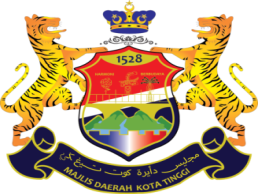 BORANG PERMOHONAN CUTI KUARANTIN(Pekeliling Perkhidmatan Bilangan 11 Tahun 2016)Arahan:Maklumat hendaklah dilengkapkan dengan jelas dan menggunakan HURUF BESAR.Nama Penuh	:   	No. Kad Pengenalan	:   	Jawatan	:   	Gred	:   	Bahagian/Unit	:   	Nama Anak	:   	No. Kad Pengenalan/ MyKid/ No. Sijil Kelahiran/SijilPendaftaran Pengangkatan	:    	(sertakan salinan Kad Pengenalan/MyKid/Sijil Kelahiran/Sijil Pendaftaran Pengangkatan)Umur Anak	:(pada tarikh kuarantin)TahunBulanHubungan dengan Pegawai	:Anak kandung
Anak tiri tanggunganAnak peliharaAnak angkat de factoAnak angkatAnak jagaan:Perakuan Kuarantin adalah seperti di lampiran.(Sila sertakan Perakuan Kuarantin yang dikeluarkan oleh Pegawai Perubatan Kerajaan/Swasta) Nota: Perakuan Kuarantin hendaklah menyatakan dengan jelas nama pesakit, jenis penyakit dan tempoh kuarantin yang diperakukan.BAHAGIAN IIIBAHAGIAN III:PENGESAHAN PEGAWAI11.Saya dengan ini mengesahkan bahawa maklumat sebagaimana yang dinyatakan di BAHAGIAN I dan II adalah benar. Sehubungan itu, saya memohon kemudahan Cuti Kuarantin  selama 	hari,   pada  /  mulai 	sehingga 	.Saya dengan ini mengesahkan bahawa maklumat sebagaimana yang dinyatakan di BAHAGIAN I dan II adalah benar. Sehubungan itu, saya memohon kemudahan Cuti Kuarantin  selama 	hari,   pada  /  mulai 	sehingga 	.Saya dengan ini mengesahkan bahawa maklumat sebagaimana yang dinyatakan di BAHAGIAN I dan II adalah benar. Sehubungan itu, saya memohon kemudahan Cuti Kuarantin  selama 	hari,   pada  /  mulai 	sehingga 	.………………………………….(Tandatangan Pemohon)Cop Rasmi JawatanTarikh:SOKONGAN & ULASAN KETUA JABATANSOKONGAN & ULASAN KETUA JABATANSOKONGAN & ULASAN KETUA JABATANPermohonan pegawai di atas adalah DISOKONG / TIDAK DISOKONG *.Permohonan pegawai di atas adalah DISOKONG / TIDAK DISOKONG *.Permohonan pegawai di atas adalah DISOKONG / TIDAK DISOKONG *.Ulasan:   	Ulasan:   	Ulasan:   	………………………………….(Tandatangan Ketua Jabatan)Cop Rasmi JawatanTarikh:Disahkan bahawa permohonan di atas adalah TERATUR / TIDAK TERATUR *.Disahkan bahawa permohonan di atas adalah TERATUR / TIDAK TERATUR *.Disahkan bahawa permohonan di atas adalah TERATUR / TIDAK TERATUR *.Disyorkan Cuti Kuarantin selama 	hari, pada / mulai 	hingga 	.Disyorkan Cuti Kuarantin selama 	hari, pada / mulai 	hingga 	.Disyorkan Cuti Kuarantin selama 	hari, pada / mulai 	hingga 	.Ulasan Urus Setia:    	………………………………….(Tandatangan)Cop Rasmi JawatanTarikh:(sila nyatakan nama Pelulus)(sila nyatakan nama Pelulus)(sila nyatakan nama Pelulus)Permohonan ini DILULUSKAN / TIDAK DILULUSKAN *.Permohonan ini DILULUSKAN / TIDAK DILULUSKAN *.Permohonan ini DILULUSKAN / TIDAK DILULUSKAN *.Ulasan:   	………………………………….(Tandatangan)Cop Rasmi JawatanTarikh: